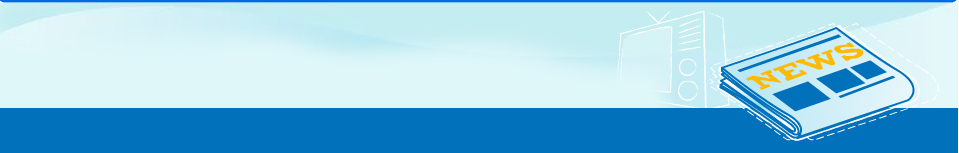 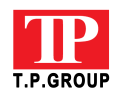 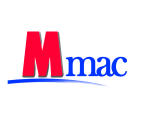 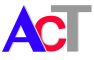 ความรู้ที่ควรได้รับสำหรับ...ผู้ประกันตนโดยสมัครใจสำนักงานประกันสังคมได้ให้ความคุ้มครองลูกจ้างที่ทำงานในสถานประกอบการที่มีลูกจ้างตั้งแต่              1 คนขึ้นไป โดยสถานประกอบการจะต้องทำการขึ้นทะเบียนและส่งเงินสมทบ  และสำนักงานประกันสังคม   จะให้การคุ้มครองดูแลรวมถึงจ่ายประโยชน์ทดแทนตลอดระยะเวลาที่เป็นผู้ประกันตนใน      7  กรณี  ได้แก่  กรณีประสบอันตรายหรือเจ็บป่วย  คลอดบุตร  ทุพพลภาพ  ตาย  สงเคราะห์บุตร  ชราภาพ และว่างงาน  ในกรณีที่ผู้ประกันตนถูกเลิกจ้าง  หรือลาออกจากงาน  ในระยะเวลาว่างเว้นจากการทำงานในช่วง   6  เดือนนั้น หากผู้ประกันตนที่มีความประสงค์จะเป็นผู้ประกันตนต่อ สามารถยื่นสมัครเป็นผู้ประกันตน มาตรา  39 ได้ภายใน 6  เดือน  นับแต่วันที่สิ้นสุดความเป็นผู้ประกันตน  ทั้งนี้ ต้องเคยส่งเงินสมทบมาแล้วไม่น้อยกว่า 12 เดือน ซึ่งผู้ประกันตนจะได้รับความคุ้มครอง 6 กรณี  คือ กรณีประสบอันตรายหรือเจ็บป่วย  คลอดบุตร  ทุพพลภาพ  ตาย  สงเคราะห์บุตร  ชราภาพ โดยผู้ประกันตน จะต้องส่งเงินสมทบอย่างต่อเนื่อง หากผู้ประกันตนขาดส่งเงินสบทบติดต่อกันเกิน  3 เดือน ก็จะถูกตัดสิทธิการเป็นผู้ประกันตนทั้งนี้ เหตุที่ทำให้ผู้ประกันตนตามมาตรา 39 สิ้นสภาพ คือ  1.ตาย 2.กลับเข้าเป็นผู้ประกันตนตามมาตรา 33 3.ลาออก 4.ขาดส่งเงินสมทบ 3 เดือนติดต่อกัน 5.ภายในระยะเวลา 12 เดือน ส่งเงินสมทบมาแล้วไม่ครบ 9 เดือน   สำหรับการส่งเงินสมทบในส่วนของ มาตรา 39  นั้น สำนักงานประกันสังคมได้กำหนดให้ผู้ประกันตน ส่งเงินสมทบในอัตราเท่ากันทุกเดือนคือ เดือนละ 432 บาท โดยสามารถส่งเงินสมทบได้    4 วิธี  คือ 1.จ่ายที่สำนักงานประกันสังคมเขตพื้นที่/จังหวัด/สาขา  2.จ่ายเงินทางธนาณัติ 3. ส่งผ่านเคาน์เตอร์ธนาคารกรุงไทย จำกัด (มหาชน)  หรือ ธนาคารกรุงศรีอยุธยา  จำกัด  (มหาชน)  หรือธนาคารนครหลวงไทย จำกัด (มหาชน)  4.เปิดบัญชีประเภทออมทรัพย์และให้ทางธนาคารหักจากบัญชี ได้แก่ธนาคารกรุงไทย จำกัด (มหาชน)  ธนาคาร กรุงศรีอยุธยา  จำกัด  (มหาชน)  ธนาคารนครหลวงไทย  จำกัด (มหาชน)  ธนาคารกสิกรไทย  จำกัด (มหาชน) ธนาคารไทยพาณิชย์  จำกัด (มหาชน) ธนาคารทหารไทย จำกัด (มหาชน) ทั้งนี้ ผู้ประกันตนจะต้องมีเงินให้เพียงพอ เพื่อหักเป็นเงินสมทบ                  -2-จำนวน 432 บาท และค่าธรรมเนียม 10 บาท ภายวันที่ 1 - 15 ของเดือนถัดไป โดยธนาคารจะจัดส่งใบเสร็จรับเงินให้ผู้ประกันตนทางไปรษณีย์ หากผู้ประกันตนนำส่งเงินสมทบดังกล่าวเกินกำหนดระยะเวลาจะต้องเสียเงินเพิ่มอีกร้อยละ 2 ต่อเดือน กรณีการให้บริการนำส่งเงินสมทบ นอกจากผู้ประกันตนสามารถนำส่งเงินสมทบผ่านทางเคาน์เตอร์ธนาคารได้แล้วนั้น สำนักงานประกันสังคมยัง เพิ่มทางเลือกให้กับผู้ประกันตน            ในการนำส่งเงินสมทบ ผ่านทางเคาน์เตอร์เชอร์วิส  ซึ่งครอบคลุมทุกพื้นที่และภูมิภาคทั่วประเทศในร้าน เซเว่นอีเลฟเว่น โดยผู้ประกันตนตามมาตรา 39 ยื่นบัตรประจำตัวประชาชนที่เคาน์เตอร์วิธีการชำระเงินชำระเงินและเสียค่าธรรมเนียมการรับชำระเงินในอัตรา 10 บาท ต่อ 1 รายการ และสามารถ    จ่ายเงินสมทบย้อนหลังได้ 1 เดือน ซึ่งเริ่มให้บริการตั้งแต่ 1 กรกฎาคม 2553 เป็นต้นไป                  นี่เป็นเพียงมาตรการหนึ่ง ที่ทางกระทรวงแรงงาน โดยสำนักงานประกันสังคมได้อำนวยความสะดวกให้กับผู้ประกันตนโดยสมัครใจ (มาตรา 39) ในอนาคตเราสัญญาว่าจะมี โครงการดีๆ ออกมาเพื่อให้ผู้ประกันตน ได้รับการบริการอย่างดีที่สุด